1 ЗАДАЧА!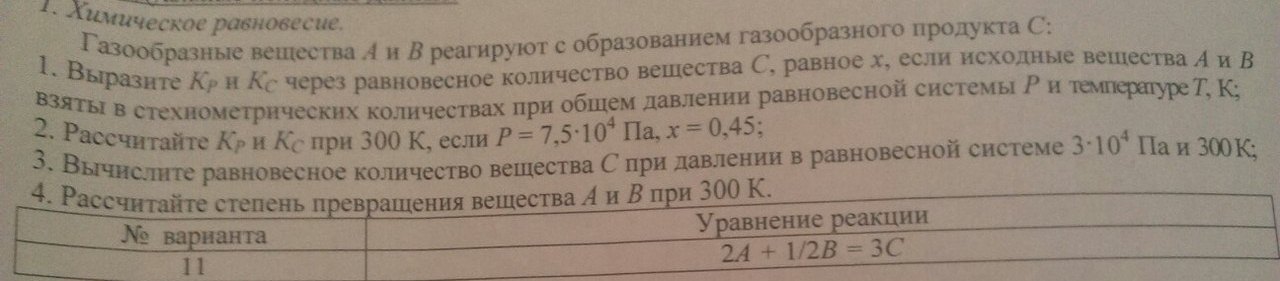 2 ЗАДАЧА!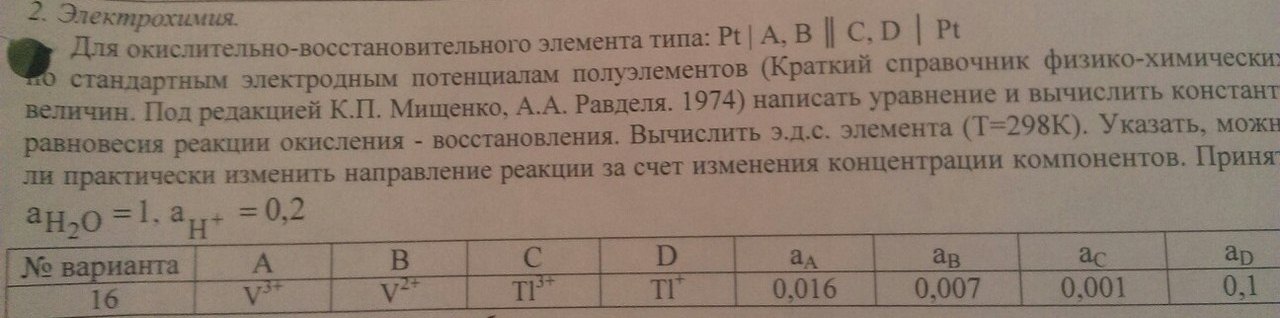 3 ЗАДАЧА!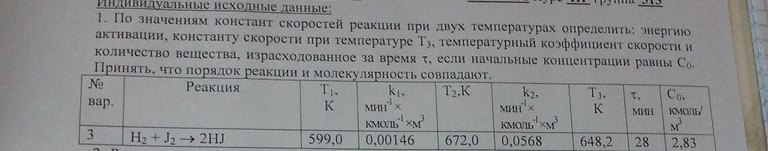 3 ЗАДАЧУ РЕШАТЬ ТАКЖЕ (ПО ТАКИМ ЖЕ ШАГАМ) КАК И НИЖЕ ПРИВЕДЕННАЯ ЗАДАЧА:
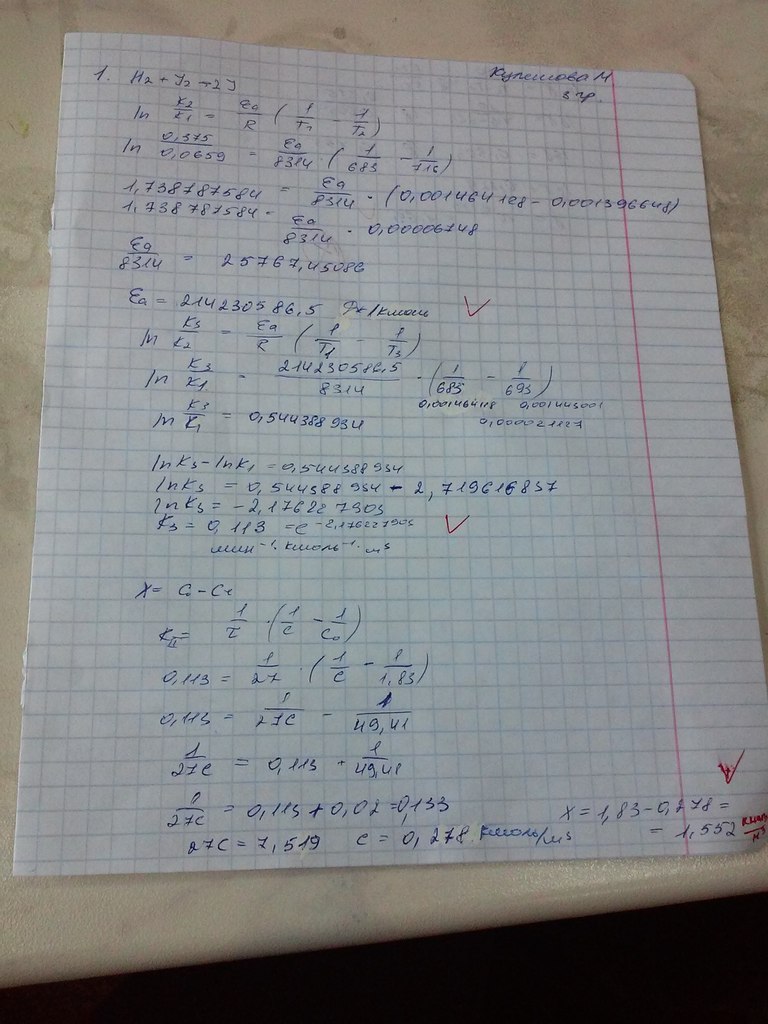 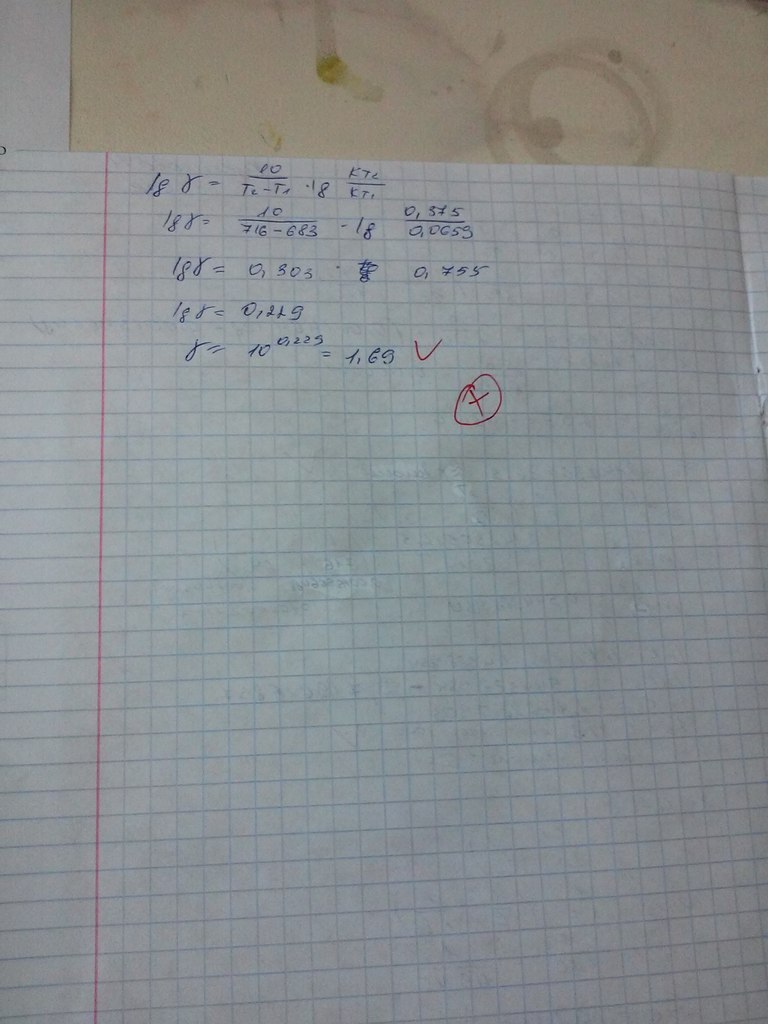 Просто преподаватель очень придирчив и ему нужно чтоб все было так, как он выдает!